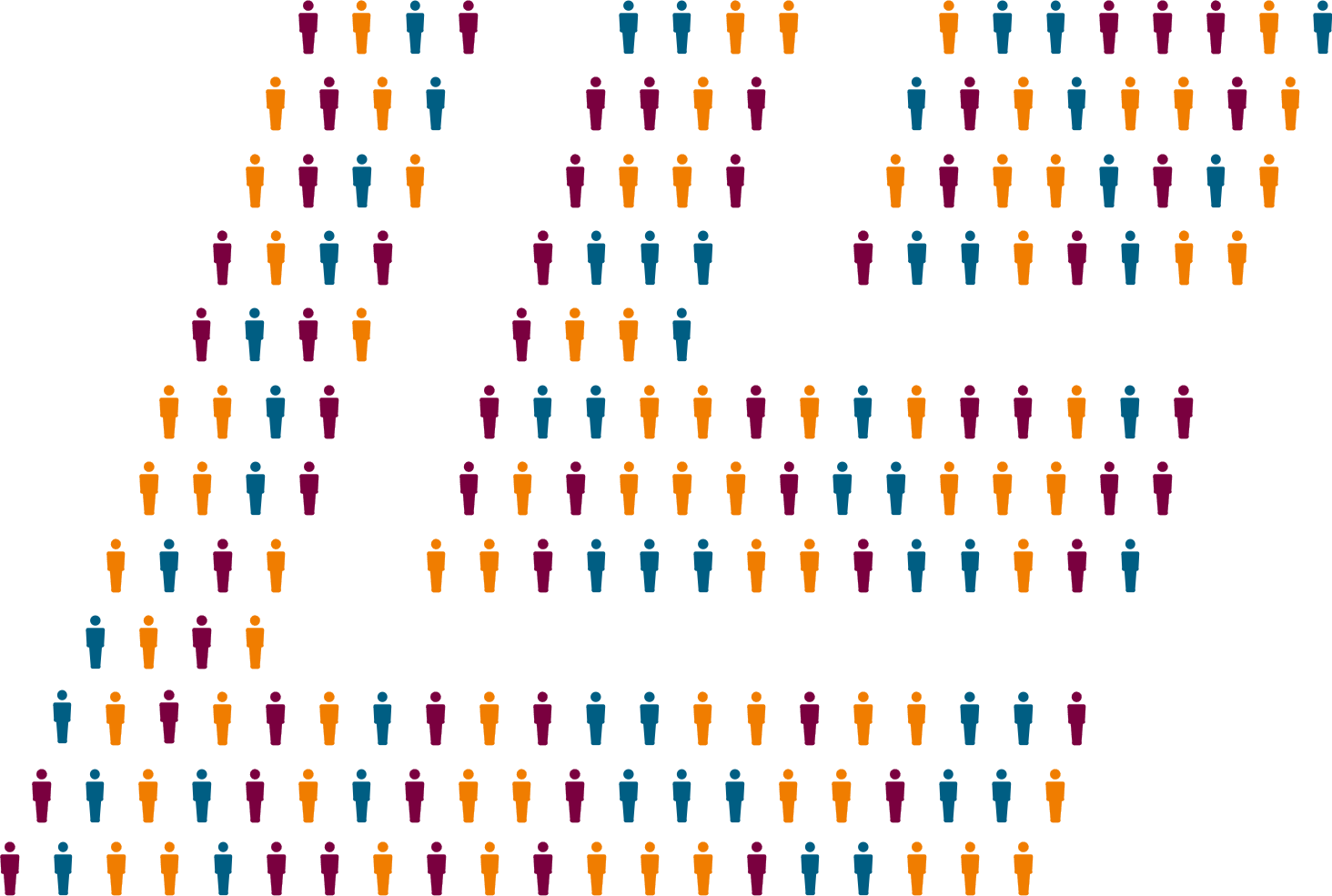 DSS Working PapersAutor*in/nen Titel: UntertitelInstitut für Gesellschaftswissenschaften 
Department for Social SciencesOtto-von-Guericke-Universität MagdeburgDSS Working Paper Nr. XXISSN-1615-8229Opinions expressed in this paper are those of the author(s) and do not necessarily reflect views of the department.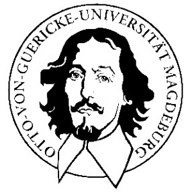 Impressum Herausgeber Der Fachbereich SoziologieIm Institut für Gesellschaftswissenschaften der Otto-von-Guericke-Universität Magdeburg Für die Herausgeber: 	Prof. Dr. Heiko SchraderRedaktion: 	Stephanie Hess, M.Sc. Anschrift Fachbereich Soziologie der Otto-von-Guericke-Universität Magdeburg „DSS Working Papers“
Postfach 4120
39016 MagdeburgSämtliche Rechte verbleiben bei den Autoren und Autorinnen. AnmerkungDie Publikation ist abrufbar unter:https://www.soz.ovgu.de/arbeitsberichte.htmlTitel: UntertitelAutor*in/nenTag Monat Jahr / Month Day, YearAbstractLorem ipsum dolor sit amet, ligula suspendisse nulla pretium, rhoncus tempor fermentum, enim integer ad vestibulum volutpat. Nisl rhoncus turpis est, vel elit, congue wisi enim nunc ultricies sit, magna tincidunt. Maecenas aliquam maecenas ligula nostra, accumsan taciti. Sociis mauris in integer, a dolor netus non dui aliquet, sagittis felis sodales, dolor sociis mauris, vel eu libero cras. Faucibus at. Arcu habitasse elementum est, ipsum purus pede porttitor class, ut adipiscing, aliquet sed auctor, imperdiet arcu per diam dapibus libero duis. Enim eros in vel, volutpat nec pellentesque leo, temporibus scelerisque nec.Ac dolor ac adipiscing amet bibendum nullam, lacus molestie ut libero nec, diam et, pharetra sodales, feugiat ullamcorper id tempor id vitae. Mauris pretium aliquet, lectus tincidunt. Porttitor mollis imperdiet libero senectus pulvinar. Etiam molestie mauris ligula laoreet, vehicula eleifend. Repellat orci erat et, sem cum, ultricies sollicitudin amet eleifend dolor nullam erat, malesuada est leo ac. Varius natoque turpis elementum est. Duis montes, tellus lobortis lacus amet arcu et. In vitae vel, wisi at, id praesent bibendum libero faucibus porta egestas, quisque praesent ipsum fermentum tempor. Curabitur auctor, erat mollis sed, turpis vivamus a dictumst congue magnis. Aliquam amet ullamcorper dignissim molestie, mollis. Tortor vitae tortor eros wisi facilisis.Keywords: Schlüsselbegriff-1 · Schlüsselbegriff-2 · Schlüsselbegriffe · Schlüsselbegriff-3Zitiervorschlag[Autor*in/nen] [(Jahr)]. [Titel]. DSS Working Paper Nr. [Nr.], Magdeburg: Institut für Gesellschaftswissenschaften [URL].1 Überschrift 1 Lorem ipsum dolor sit amet, ligula suspendisse nulla pretium, rhoncus tempor fermentum, enim integer ad vestibulum volutpat. Nisl rhoncus turpis est, vel elit, congue wisi enim nunc ultricies sit, magna tincidunt. Überschrift 2 Lorem ipsum dolor sit amet, ligula suspendisse nulla pretium, rhoncus tempor fermentum, enim integer ad vestibulum volutpat. Nisl rhoncus turpis est, vel elit, congue wisi enim nunc ultricies sit, magna tincidunt. 1.1.1 Überschrift 3Lorem ipsum dolor sit amet, ligula suspendisse nulla pretium, rhoncus tempor fermentum, enim integer ad vestibulum volutpat. Nisl rhoncus turpis est, vel elit, congue wisi enim nunc ultricies sit, magna tincidunt. Abb. 1/ Fig. 1/ Tab. 1 Grafik-/ Tabellenüberschrift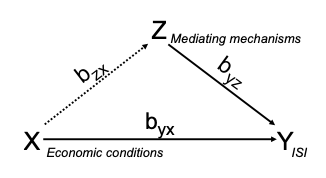 Grafik-/ TabellenunterschriftLorem ipsum dolor sit amet, ligula suspendisse nulla pretium, rhoncus tempor fermentum, enim integer ad vestibulum volutpat. Nisl rhoncus turpis est, vel elit, congue wisi enim nunc ultricies sit, magna tincidunt. 